Market Leader (Intermediate) 3rd Edition, Course BookTo-do list (список завдань):Home task: ListeningP. 19   ex.   B, C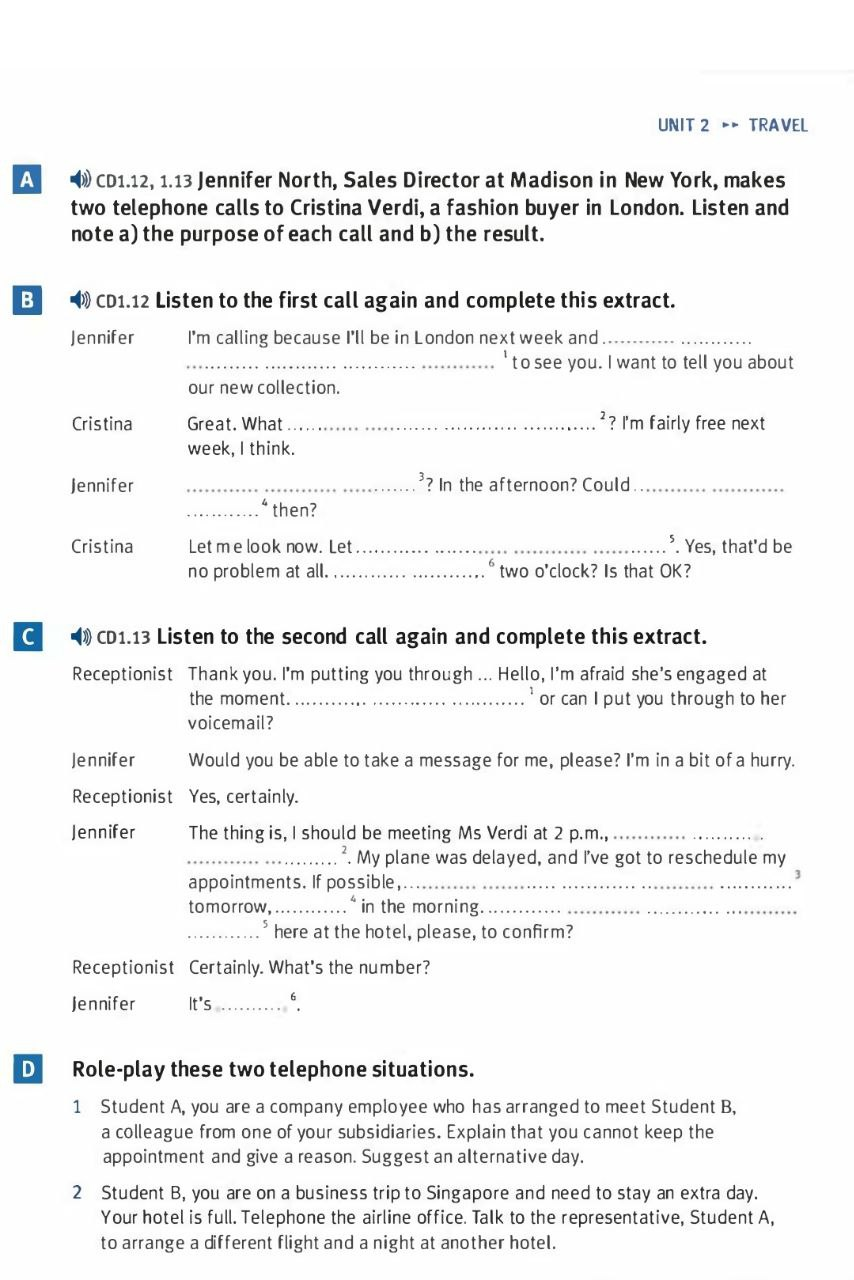 